INDICAÇÃO Nº 368 /11“Quanto a pintura de faixa a 45° na   Rua José Bonifácio ao lado do COLÉGIO IDEAL, no Centro da Cidade ”.INDICA ao Senhor Prefeito Municipal, na forma regimental, determinar ao setor competente, que faça a pintura de faixa a 45° na Rua José Bonifácio ao lado do COLÉGIO IDEAL, no Centro da Cidade.Justificativa:	Referida reivindicação foi solicitada a este parlamentar pelos professores e pais de alunos que estudam no Colégio Ideal, segundo eles os pais encontram dificuldades para estacionar na entrada e saída das aulas, já que à frente do Colégio são reservadas para vans.Plenário “Dr. Tancredo Neves”, em 04 de fevereiro de 2011.DUCIMAR DE JESUS CARDOSO“KADU GARÇOM”-vereador-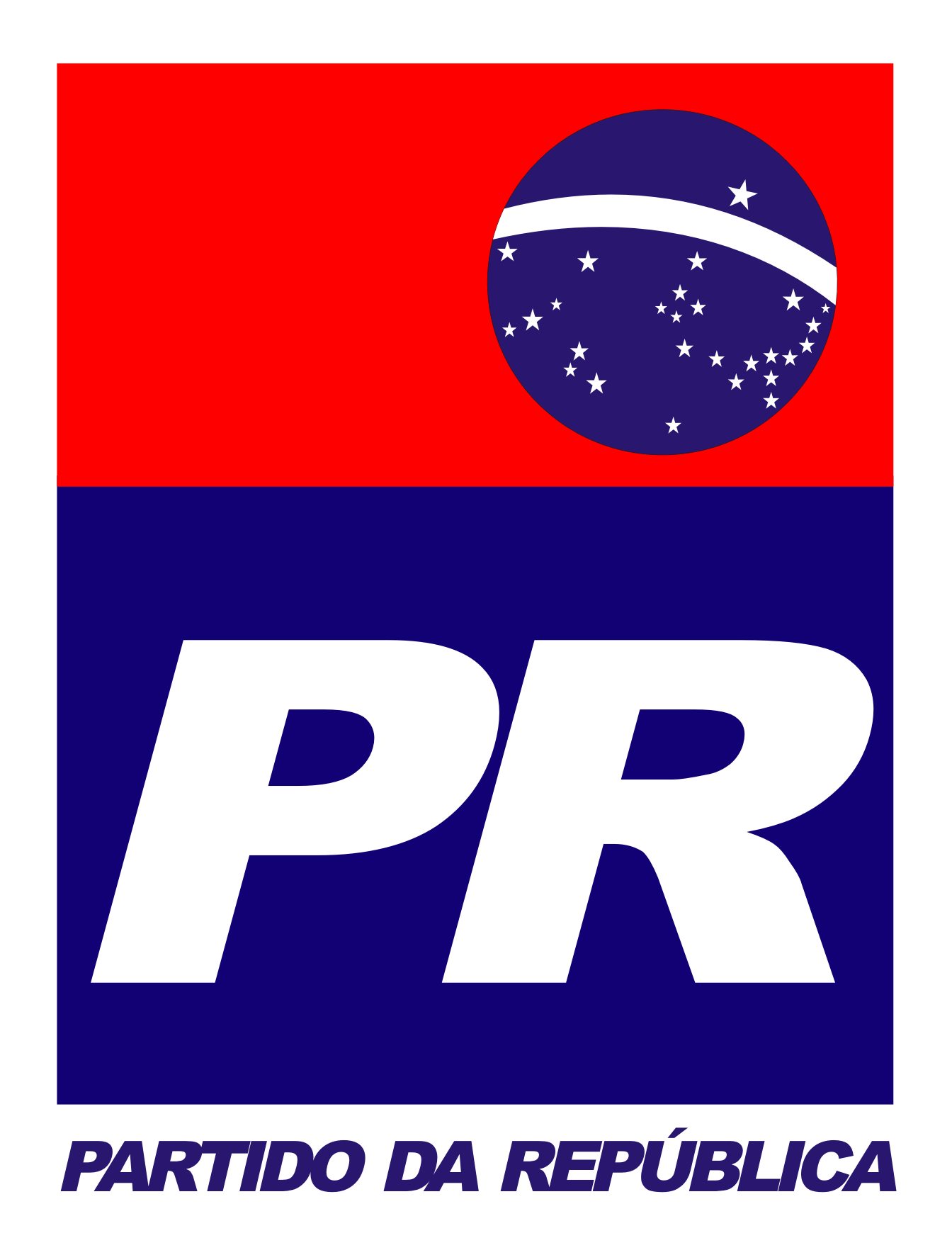 